Pressure switch for high electrical loads
Klingenberg, February 2018. WIKA has extended its family of pressure switches with a heavy-duty instrument for machine building. The model PSM-520 can switch electrical loads of up to AC 230 V/10 A.The robust instrument has been designed, in particular, for use in the pump and compressor industry. The switch point can be individually set on site, while a protection cap prevents any accidental alteration. The model PSM-520 can be delivered with setting ranges from 
-0.4 … +7 bar to 6 … 30 bar. It operates with a non-repeatability of the switch point of ≤ 2 % of span.Number of characters: 541Key word: PSM-520Manufacturer:WIKA Alexander Wiegand SE & Co. KGAlexander-Wiegand-Straße 3063911 Klingenberg/GermanyTel. +49 9372 132-0Fax +49 9372 132-406vertrieb@wika.comwww.wika.deWIKA company photograph:WIKA pressure switch model PSM-520, for high electrical loads 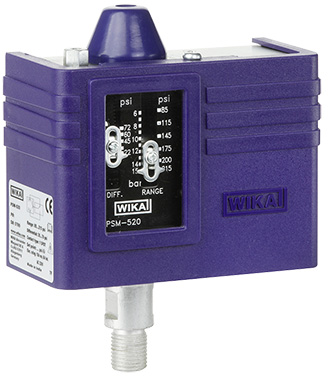 Edited by:WIKA Alexander Wiegand SE & Co. KGAndré Habel NunesMarketing ServicesAlexander-Wiegand-Straße 3063911 Klingenberg/GermanyTel. +49 9372 132-8010Fax +49 9372 132-8008010andre.habel-nunes@wika.comwww.wika.deWIKA press release 03/2018